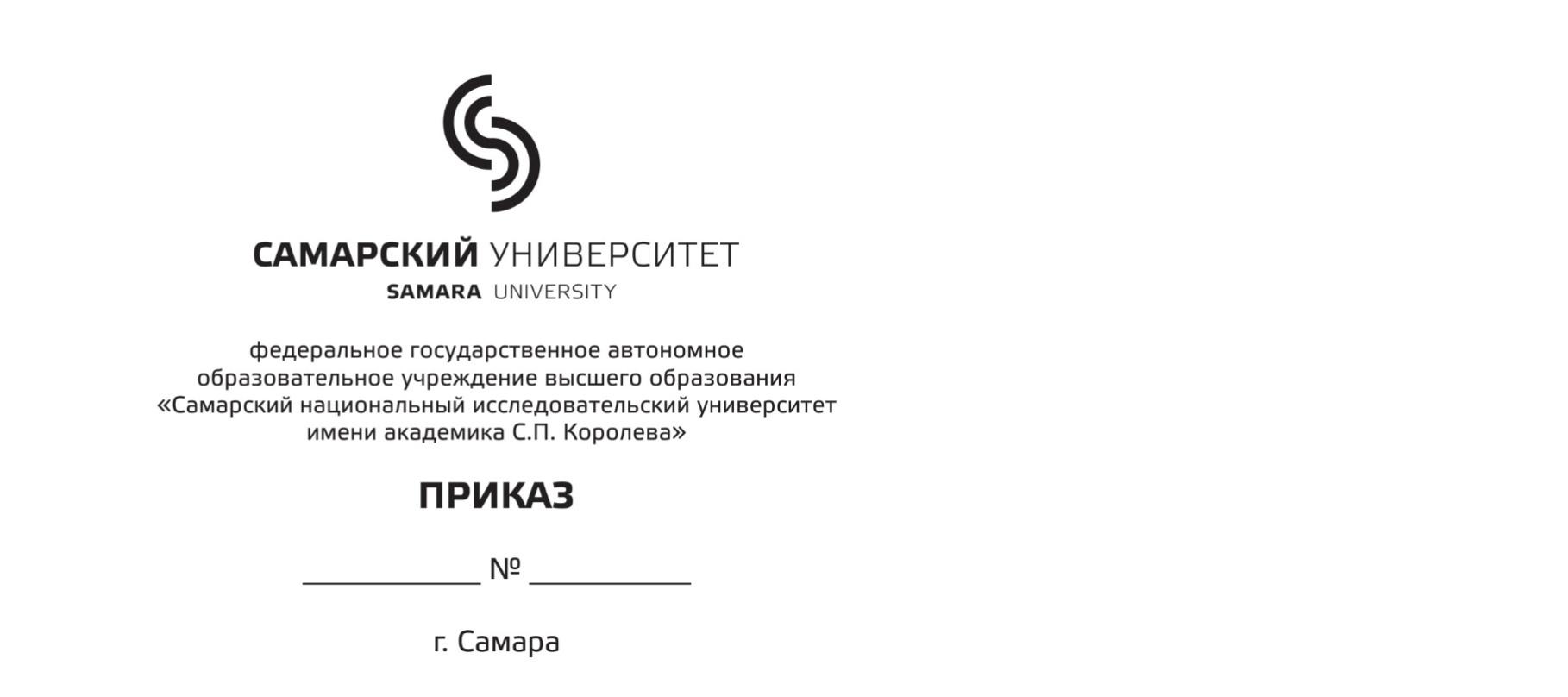 УТВЕРЖДЕНОПроректор по учебной работе Самарского университета  ___________________А.В. Гаврилов «___» ___________________2024 г.ОБЩИЕ ПОЛОЖЕНИЯ Научно-практический турнир «О педагогике и психологии просто» для обучающихся 10-11 классов общеобразовательных учреждений и обучающихся по программам подготовки специалистов среднего звена в образовательных учреждениях г.о. Самара и Самарской области (далее – Турнир) является способом привлечения талантливых абитуриентов на программы бакалавриата, вовлечения абитуриентов в образовательную и научно-исследовательскую деятельность социально-гуманитарного института, популяризации профориентационных мероприятий федерального государственного автономного образовательного учреждения высшего образования «Самарский национальный исследовательский университет имени академика С.П. Королева» (далее – Самарский университет).Целью Турнира является выявление, привлечение и увеличение количества талантливых и высокомотивированных абитуриентов, интересующихся проектной, научно-исследовательской, изобретательской, творческой деятельностью, стремящихся к освоению ключевых компетенций, позволяющих успешно развиваться в условиях высокотехнологичной экономики.Задачи Турнира:- вовлечение абитуриентов в мероприятия, реализуемые социально-гуманитарным институтом;- популяризация научного педагогического и психологического знания;- оценка уровня базовых и дополнительных знаний обучающихся, направленности на образование в области педагогики и психологии;- выявление наиболее способных участников и их рекомендация к дальнейшему обучению в социально-гуманитарном институте Самарского университета.ОРГАНИЗАТОРЫ И УЧАСТНИКИ ТУРНИРА Организатором Турнира является Самарский университет, социально-гуманитарный институт (далее – Организатор).Участниками Турнира (далее – Участник) могут быть обучающиеся 10-11 классов общеобразовательных учреждений, обучающиеся по программам подготовки специалистов среднего звена в образовательных учреждениях г.о. Самара и Самарской области.ПОРЯДОК ОРГАНИЗАЦИИ И УЧАСТИЯ В ТУРНИРЕОрганизатор Турнира:разрабатывает программу Турнира; составляет и утверждает содержание заданий и критерии оценки конкурсов Турнира;организует регистрацию участников Турнира;организует проведение конкурсов Турнира;координирует деятельность жюри Турнира;подводит окончательные итоги Турнира.3.2. Конкурсы носят форму индивидуальных состязаний по актуальным проблемам педагогической теории и направленны на выявление творческих способностей, практических навыков Участников:- «Решение кроссворда». Кроссворд включает в себя 10 вопросов. На их решение отводится 30 минут. За каждый правильный ответ Участник получает 1 балл. Максимальное количество баллов – 10. - «Решение педагогических задач». Всем Участникам предлагаются педагогические задачи. Необходимо предложить вариант их решения. Максимальное количество баллов – 6. Критерии оценки представлены в таблице.3.3. Турнир проводится 21.02.2024 г.3.4. Для участия в Турнире до 19 февраля 2024 г. необходимо подать заявку Участника (Приложении 1), согласие на обработку персональных данных участника профориентационного мероприятия (Приложение 2), согласие законного представителя на предоставление персональных данных несовершеннолетним (Приложение 3). На указанный в заявке адрес электронной почты Участник получает ссылку на электронный адрес Турнира.ИНЫЕ УСЛОВИЯ4.1. Победителей и призеров Турнира определяет жюри по сумме баллов, полученных в ходе конкурсов по завершению мероприятия по шкале:16 – 15 баллов – I место;14 – 12 баллов – II место; 11 – 9 баллов – III место.4.2. После завершения мероприятия каждый Участник Турнира получает сертификат, победителям и призерам выдаются дипломы.4.3 Победителям и призерам Турнира при поступлении в Самарский университет могут быть начислены дополнительные баллы согласно Правилам приема на обучение в Самарский университет по образовательным программам высшего образования – программам бакалавриата, программам специалитета, программам магистратуры.4.4. Организатор Турнира вправе вносить любые изменения в настоящее Положение без предварительного уведомления Участника Турнира.КОНТАКТНАЯ ИНФОРМАЦИЯСайт Самарского университета http://www.ssau.ru.Электронная почта kafpedagogika@ssau.ru.Контактный телефон (Пн-Пт, с 10:00 до 16:00) – 8 (846) 337-99-69.АДРЕС ОРГАНИЗАТОРА федеральное государственное автономное образовательное учреждение высшего образования «Самарский национальный исследовательский университет имени академика С.П. Королева» (Самарский университет)443086, г. Самара, Московское шоссе, 34Директор социально-гуманитарного института                          		А.Ю. Нестеров Согласовано:Начальник УФСК								С.Б. ГоряиновНачальник правового управления						А.А. Павлушкин Приложение 1ФОРМА ЗАЯВКИНА НАУЧНО-ПРАКТИЧЕСКИЙ ТУРНИР«О педагогике и психологии просто»Приложение 2С О Г Л А С И Ена обработку персональных данныхучастника профориентационных мероприятийЯ, _______________________________________________________________________________________,                                                                                                 (фамилия, имя, отчество)документ, удостоверяющий личность ________________________ серия_________ №________________,                                                                                                          (вид документа)выдан ___________________________________________________________________________________,                                                                                                           (кем и когда)зарегистрированный (ая) по адресу: __________________________________________________________,принимаю решение о предоставлении моих персональных данных и даю согласие на их обработку свободно, своей волей и в своем интересе федеральному государственному автономному образовательному учреждению высшего образования «Самарский национальный исследовательский университет имени академика С.П. Королева» (далее – университет), юридический адрес: Московское шоссе, д. 34, г. Самара, 443086, почтовый адрес: Московское шоссе, д. 34, г. Самара, 443086.Цель обработки персональных данных: участие в профориентационных мероприятиях. Перечень персональных данных, на обработку которых дается согласие: фамилия, имя, отчество, телефон, адрес электронной почты, результаты участия в профориентационных мероприятиях.Перечень действий с персональными данными, на совершение которых дается согласие, общее описание используемых оператором способов обработки персональных данных: сбор, запись, систематизация, накопление, хранение, уточнение (обновление, изменение), извлечение, использование, передача (предоставление, доступ), обезличивание, блокирование, удаление и уничтожение персональных данных. Университет вправе осуществлять смешанную (автоматизированную и неавтоматизированную) обработку моих персональных данных с использованием бумажных и электронных носителей и передачей по каналам связи, с соблюдением мер, обеспечивающих их защиту от несанкционированного доступа, а также, посредством внесения их в электронные базы данных, включение в списки (реестры) и отчетные формы, предусмотренные документами, регламентирующими предоставление отчетных данных (документов).	Цель, объем, способы и содержание действий по обработке персональных данных и необходимость их выполнения мне понятны.Настоящее согласие действует с момента его подписания и до 01 сентября 2024 года, либо до его отзыва. Согласие может быть отозвано в любой момент по письменному заявлению, направленному в адрес университета по почте заказным письмом с уведомлением о вручении либо переданному уполномоченному представителю университета под подпись с указанием даты получения. .  	Я уведомлен(а) о том, что в случае получения моего письменного заявления об отзыве настоящего согласия на обработку персональных данных, университет с целью выполнения требований федерального законодательства вправе продолжить обработку моих персональных данных в течении срока и в объеме, установленным законодательством. Я ознакомлен(а) с «Положением об обработке и защите персональных данных в Самарском университете».«_____» ___________ 20__ г.             ____________________              ______________________                                                                         	          (подпись)                                                         (расшифровка подписи)Приложение 3С О Г Л А С И Е законного представителя на предоставление персональных данных несовершеннолетним Я, __________________________________________________________________________________,(фамилия, имя, отчество)являясь на основании __________________________________________________________                                                                (документ, подтверждающий полномочия законного представителя, или иное основание)законным представителем моего (ей) ____________________________________________________,                                                                                                                    (сына, дочери, подопечного и др.)в соответствии со ст. 26 Гражданского кодекса РФ не возражаю против решения моего (ей) _______________ лично предоставить и подписать согласие на обработку его (её) персональных данных.«_____» ___________ 20__ г.             ____________________              ______________________                                                                                                            (подпись)                                                          (расшифровка подписи)ПОЛОЖЕНИЕ О НАУЧНО-ПРАКТИЧЕСКОМ ТУРНИРЕ«О педагогике и психологии просто»для обучающихся 10-11 классов общеобразовательных учрежденийи обучающихся по программам подготовки специалистов среднего звена в образовательных учреждениях г.о. Самара и Самарской областиКритерииМаксимальный баллПравильность предложенного варианта решения задачи с позиции педагога2Оригинальность решения задачи с позиции педагога 2Быстрота решения задачи с позиции педагога2Фамилия, имя, отчество Участника (ов)Место учебы, курсАдрес электронной почты УчастникаРектору Самарского университетаБогатыреву В.Д.от _____________________________________________                                                       (фамилия, имя, отчество)зарегистрированного по адресу __________________________________________________________________                                   (адрес регистрации указывается с почтовым индексом)паспорт серия ________ номер ____________________выдан _________________________________________                          (дата выдачи и наименование органа, выдавшего документ)